MAJESTICpräsentierteine Produktion vonBroadview Pictures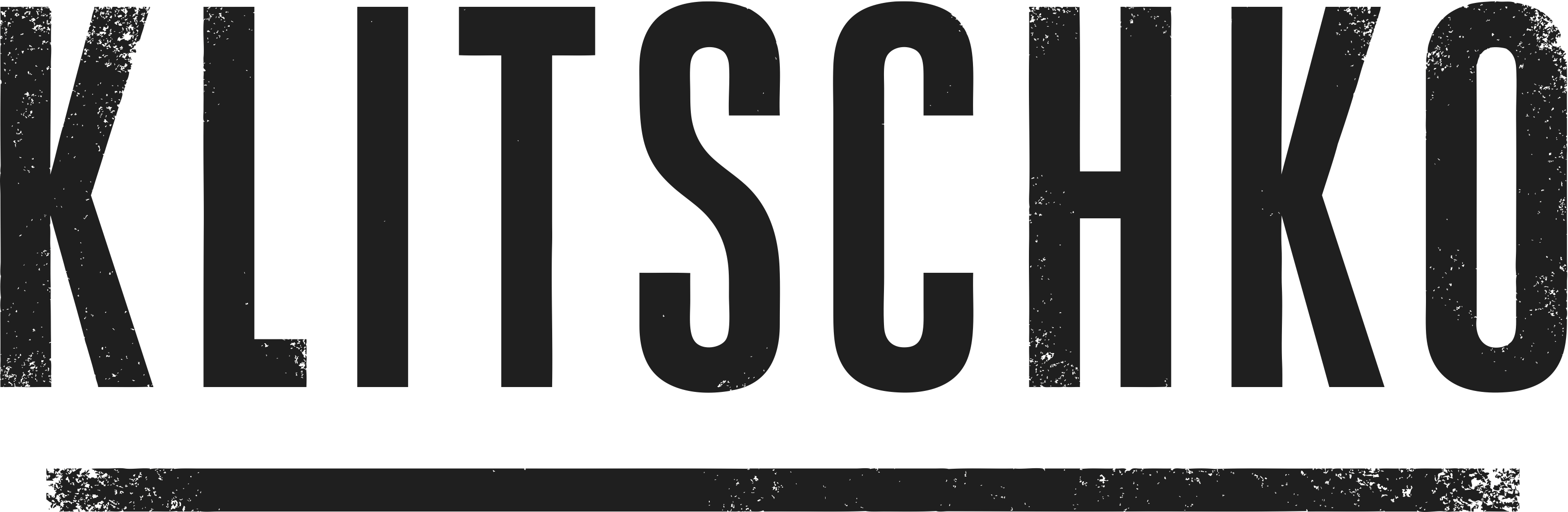 ein Film von Sebastian DehnhardtmitVitali Klitschko & Wladimir KlitschkoKinostart: 16. Juni 2011PRESSEHEFT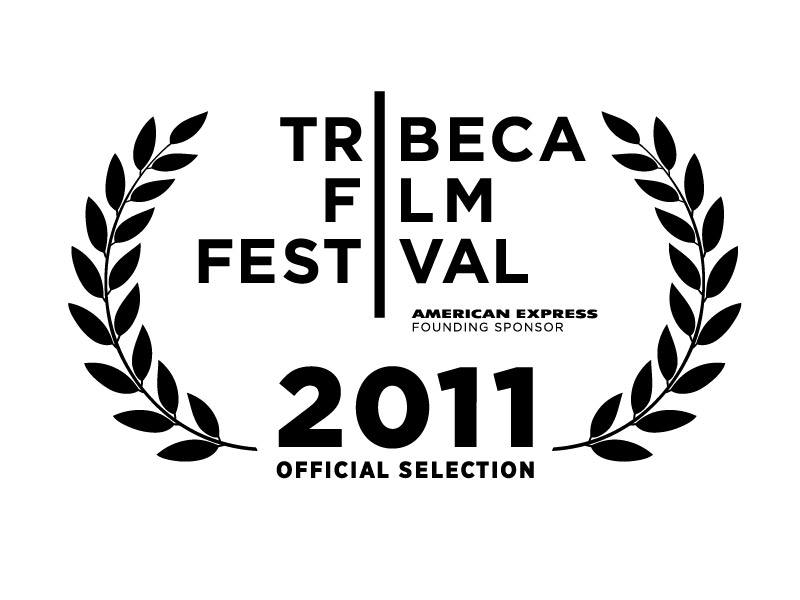 InhaltsverzeichnisProtagonisten	3Stab	3Technische Daten	3Inhalt	4Pressenotiz	4Regisseur Sebastian Dehnardt über KLITSCHKO	5Zitate aus KLITSCHKO…………………………………………………………………………………………	5Interview mit dem Boxjournalisten Hartmut Scherzer	6Vor der Kamera	9Vitali Klitschko	9Wladimir Klitschko	10Hinter der Kamera	11Sebastian Dehnhardt – Drehbuch und Regie	11Leopold Hoesch – Produktion	12Johannes Imdahl – Kamera	12Lars Edward Roland – Schnitt	13Stefan Ziethen – Musik	13Faszination Boxport im Film: eine Auswahl	15Zitate über Boxen	16Kontakt	17ProtagonistenVitali KlitschkoWladimir KlitschkoFritz Sdunek				(Vitalis Trainer)Emanuel Steward 			(Wladimirs Trainer)Bernd Bönte				(Geschäftsführer Klitschko Management Group)Wladimir Rodionowitsch Klitschko 	(Vater)Nadeschda Uljanowna Klitschko 	(Mutter)Natalia Klitschko			(Vitalis Ehefrau)Lennox Lewis				(Weltmeister im Schwergewicht)Lamon Brewster 			(Weltmeister im Schwergewicht)Chris Byrd				(Weltmeister im Schwergewicht)StabRegie und Drehbuch			Sebastian DehnhardtProduzent				Leopold HoeschKamera					Johannes ImdahlSchnitt					Lars RolandMusik					Stefan ZiethenSound Design				Florian KalteneggerMischung				Stefan KorteRegieassistent & Redaktion		Peter WolfArchiv-Recherche			Sascha EnglingProduktionsleitung			Nina Hetzer, Jörg Rudolph, Susanne HahnAufnahmeleitung			Niko DjordjevicTechnische Daten: Deutschland 2011110 Minutenwww.klitschko-film.deDrehorte	Deutschland, Ukraine, USA, Kasachstan, Kanada, Österreich, SchweizDrehzeitraum				Mai 2009 - März 2011InhaltDer mitreißende Kinofilm erzählt die faszinierende Geschichte der berühmtesten Boxbrüder der Welt: von der vom sozialistischen Drill geprägten Kindheit in der Ukraine, über die ersten Erfolge als Amateure, den Umzug nach Deutschland, bis zum Aufstieg zu internationalen Superstars des Boxsports, die kurz davor stehen, die Weltmeistertitel von fünf Boxverbänden zu halten. Dabei werden auch Niederlagen und Rückschläge, der steinige Weg zur Spitze, die verzweifelten Karrieretiefs und triumphalen Comebacks sowie die Konflikte zwischen den Brüdern nicht ausgespart.Durch spannende Gespräche mit Wegbegleitern und Gegnern, bewegende Einblicke in das Privatleben – erstmals treten Klitschkos Eltern vor die Kamera – sowie noch nie gesehene Aufnahmen der kräftezehrenden Kampfvorbereitungen und spektakulären Boxkämpfe gelingt Regisseur Sebastian Dehnhardt ein intimes und faszinierendes Portrait zweier Ausnahmesportler, die vor allem eins sind: Brüder.PressenotizKLITSCHKO ist ein absolutes Must-See für alle Boxfans und insbesondere die Fans der Klitschkos. Der Kinofilm erzählt die Geschichte der beiden Schwergewichts-Champions Vitali und Wladimir Klitschko, die längst in einem Atemzug mit den größten Boxlegenden aller Zeiten genannt werden. Die außergewöhnlichen Brüder aus der Ukraine sind Ikonen, Vorbilder und Helden. Der Mythos des stärksten Mannes der Welt hat ein Gesicht, oder besser gesagt zwei: Die Klitschkos.
Aber wer sind diese boxenden Gentlemen und promovierten Doktoren, die vier Sprachen sprechen? Wo kommen sie her und wie sind sie so weit gekommen? Wird Wladimir das Schwergewicht noch weitere fünf Jahre dominieren und wird Vitali weiter Politik machen und womöglich eines Tages Präsident der Ukraine werden? Und werden sie wirklich ihr Versprechen ihrer Mutter gegenüber einhalten, niemals gegeneinander zu kämpfen?Die Brüder haben in Deutschland einen immensen Bekanntheitsgrad, bei ihren Kämpfen halten regelmäßig bis zu 14 Mio. Zuschauer den Atem an – allein vor den deutschen Bildschirmen – und auch außerhalb des Rings erfreuen sie sich einer unglaublichen Popularität. Der mit dem International Emmy Award ausgezeichnete Regisseur Sebastian Dehnhardt begleitete in seinem faszinierenden Kinodebüt die Klitschkos über einen Zeitraum von zwei Jahren in Deutschland, in der Ukraine, in USA, in Kasachstan, in Kanada, in Österreich und in der Schweiz. KLITSCHKO ist eine Produktion von Broadview Pictures, gefördert mit Mitteln der Filmstiftung NRW und des Deutschen Filmförderfonds. Seine Weltpremiere feierte KLITSCHKO Ende April auf Robert De Niros Tribeca Film Festival in New York.Majestic Filmverleih startet KLITSCHKO bundesweit am 16. Juni 2011.Pressematerialien finden Sie unter www.presse.majestic.de.Regisseur Sebastian Dehnhardt über KLITSCHKO„Die Klitschkos sind nicht nur in der Welt des Schwergewichtsboxens internationale Stars. Wir Deutsche haben zu den beiden Brüdern aus der Ukraine allerdings ein ganz besonderes Verhältnis. Längst haben wir die Wahl-Hamburger adoptiert und in unser Herz geschlossen. Bis zu 60.000 Menschen pilgern in die Stadien, Millionen hängen vor den Bildschirmen, um mitzufiebern, wenn „unsere“ Jungs den Rest der Welt verdreschen. Einen Film über das Phänomen „Klitschko“ zu drehen, heißt, Superlative abzubilden. Doch ich wollte mehr als das. Ich wollte hinter die Kulissen schauen, wollte von den Brüdern an die Hand genommen werden, um hinabzusteigen in die Katakomben der Sportkathedralen und in die der menschlichen Psyche, die beim Boxen oft so ausschlaggebend ist. Die Klitschkos haben das zugelassen und mir damit einen exklusiven Einblick in einen Kosmos gewährt, der mich tief beeindruckt hat. Davon erzählt der Film. Es geht um Tugenden, die in unserer modernen Welt an längst vergangene Zeiten erinnern. Es geht um Werte wie Ritterlichkeit, Disziplin und Zielstrebigkeit. Es geht um Kraft und Kultur, um Vernichtungswillen und Intelligenz. Vor allem aber geht es um die Kraft, die Familie geben kann. Um die bedingungslose Bruderliebe, die zwei außergewöhnliche Menschen so stark macht, dass der Rest der Boxwelt weiter wird zittern müssen. Diese Bruderliebe habe ich für das Kinopublikum mit der Kamera eingefangen.“Zitate aus KLITSCHKO"Unsere Gegner kennen unsere Geheimwaffe nicht: Sie kämpfen gegen zwei Menschen!" – Vitali Klitschko"Vitali ist ein Kämpfer im Herz, er wurde so geboren. Ich bin es geworden." – Wladimir Klitschko"Wenn ein Sportler Angst hat, sich zu verletzen, wenn er nicht bereit ist, alles zu geben, wird er nie erfolgreich sein." – Vitali Klitschko"Die beiden sind sehr unterschiedlich: Wenn Vitali sich etwas in den Kopf setzt, dann zieht er das durch, Wladimir agiert viel vorsichtiger, viel diplomatischer." - Natalia Klitschko, Vitalis Ehefrau"Ich war oft in meinem Leben am Boden. Aber du darfst niemals liegen bleiben, du musst Kraft finden, aufstehen und weitergehen." – Vitali Klitschko"Man spielt Fußball oder Baseball oder Basketball. Boxen aber kann man nicht spielen, Boxen ist eine ernste Angelegenheit." - Larry Merchant, HBO-Boxkommentator "Wenn Wladimir bei einem Kampf stolpert, dann ist Vitali gleich ein nervöses Wrack - ein überfürsorglicher großer Bruder." - Emanuel Steward, Wladimirs Trainer  "Damit ich mir keine Sorgen machen muss, haben sie mir versprochen, niemals gegeneinander zu boxen. Und bis heute haben sie ihr Versprechen gehalten." - Nadeschda Uljanowna Klitschko, MutterInterview mit dem Boxjournalisten Hartmut ScherzerDIE ZEIT bezeichnete Hartmut Scherzer (72) als den Doyen unter den deutschen Sportjournalisten. Vielfach ausgezeichnet, berichtet er seit 1960 von allen großen Sportereignissen, so von unzähligen Boxkämpfen, Fußballweltmeisterschaften, Olympischen Spielen und der Tour de France. Über die Kämpfe der Klitschkos berichtet er für circa 20 deutschsprachige Zeitungen, darunter auch für die Frankfurter Allgemeine Zeitung. Das folgende Interview ist das für den Film gedrehte Gespräch in Auszügen zwischen Regisseur Sebastian Dehnhardt und Hartmut Scherzer.Wie sind Sie das erste Mal auf die Klitschkos aufmerksam geworden und wie war Ihr Eindruck?Zum ersten Mal bewusst bei den Olympischen Spielen 1996 in Atlanta. Gesehen habe ich sie schon vorher, 95, bei den Weltmeisterschaften in Berlin. Es waren Kolosse, die alle ihre Gegner überragten, und dann diese Figuren, die wie Herkules und Adonis aussahen. Man konnte sich für sie begeistern, und mir war klar, dass alle Promoter nur darauf lauerten, sie als Profis unter Vertrag zu nehmen – zumal im Doppelpack. Es war ja nicht nur einer, sondern gleich zwei von dieser Statur.Die Klitschkos kamen daher wie Naturgewalten, da war mir klar, die haben das Zeug, die werden Weltmeister, entweder beide oder auf alle Fälle einer. Das war schon zu Beginn klar, dass die nicht aufzuhalten sein werden.Würden Sie uns das Verhältnis der verschiedenen Boxverbände zu ihren Champions erklären?Der älteste, traditionellste ist die WBA, World Boxing Association, die schon in der Vorkriegszeit als National Boxing Association Amerika zuständig war. Der zweitälteste ist der WBC, der World Boxing Council. Aus diesem Verband haben sich dann einige selbstständig gemacht, woraus die IBF, International Boxing Federation, entstand. Als letzte entstand dann 1988 die WBO, die World Boxing Organisation. Mittlerweile ist es so, dass die Champions im Grunde genommen den Verbänden ihren Wert geben. Wenn ein angesehener Verband keine charismatischen Champions hat, dann kann man den Verband nicht als wichtig ansehen. WBO und IBF, die jüngsten, haben Wladimir Klitschko als Champion, also haben sie Renommee.Wie würden Sie den Stil der Klitschkos bezeichnen?Vitali hat einen unorthodoxen Stil. Sein Bruder sagt, er ist ein grauenhafter Stilist. Vitali kann man überhaupt nicht einschätzen, er kämpft wie ein Cowboy. Bei ihm baumeln die Fäuste an der Hüfte, und dann zieht er einfach durch. Er zermürbt seine Gegner mehr mit seinem Stil, und er hat selbst jetzt, obwohl er schon 39 ist, eine sagenhafte Reaktion, tolle Reflexe. Er vermeidet Schläge nicht durch Deckung, sondern allein mit seinen Reflexen. Und er hat einen ganz eigenartigen Boxstil, ein Stil, den kein Trainer irgendjemandem beibringen würde. Wladimir dagegen ist ein klassischer Stilist, er schlägt einen einmaligen linken Jab, also die linke Führhand, mit der er den Kampf und auch den Gegner total unter Kontrolle hat. Das ist eigentlich sein bester Schlag. Er schlägt natürlich auch mit der Rechten, aber die kommt eher zögerlich. Wladimir boxt sehr intelligent und letztendlich hat das auch mit seinen beiden K.o.-Niederlagen zu tun, die sind in seinem Kopf festgesetzt. Er boxt sehr vorsichtig, bei ihm wird das Boxen zum Schachspiel. Er benutzt seine Intelligenz und geht kein Risiko ein.Sie haben früher selbst geboxt. Entstand dadurch die besondere Liebe zum Boxsport und Ihr Respekt vor Boxern?Ich hatte immer die Hosen voll. Ich hatte zwar Talent und war gut im Training, aber dem Kampf selbst war ich psychisch nicht gewachsen. Aus dieser Erfahrung weiß ich, welche psychische Belastung das ist, dass jeder Boxer, der ein kleines bisschen Grips hat, erst mal sich selbst besiegen muss, ehe er den Gegner besiegt. Das hat mich fasziniert, und deswegen habe ich einen Heidenrespekt vor jedem Boxer, der in den Ring geht. Und aus diesem Grund ist das Boxen von allen Sportarten, über die ich schreibe, diejenige, vor der ich am meisten Respekt habe.Was ist das besondere am Boxen, wieso übt dieser Sport so eine Faszination für Filmemacher und Schriftsteller aus?Es gibt keine Sportart auf der Welt, die so oft Filmstoff hergegeben hat wie das Boxen. Sei es jetzt biografisch oder fiktiv. Und es gibt keine Sportart, die die großen Schriftsteller so magisch angezogen hat wie das Boxen, ob das Hemingway war, Norman Mailer, Berthold Brecht oder Budd Schulberg. Schulberg war eine Autorität, er hat diese beiden großen Boxerromane geschrieben, „The Harder They Fall“ der dann mit Humphrey Bogart verfilmt wurde, und „On the Waterfront“, der mit Marlon Brando verfilmt wurde.Budd Schulberg und Norman Mailer habe ich in Kinshasa beim „Rumble in theJungle“ zwischen Ali und Foreman persönlich kennen gelernt. Da fällt mir eine nette Anekdote über Wladimir ein: Als er seinen ersten Kampf in Las Vegas hatte, hat er an einem Freitag in einem schäbigen Kasino für 500 Dollar geboxt. Und am nächsten Abend nach dem Kampf Holyfield gegen Lewis gehe ich zu Budd Schulberg und sage, „Hey Budd“, da war er 85 Jahre alt, “was hast du von dem Kampf gehalten, Holyfield gegen Lewis“? Da sagt er, „Holyfield ist ein Champion der Vergangenheit, dem läuft die Zeit davon. Und Lewis ist „a lazy fighter“. Aber den Weltmeister des 21. Jahrhunderts, den habe ich gestern Abend gesehen, diesen Wladimir Klitschko. Der schlägt jetzt schon eine bessere Linke als Lennox Lewis. Das wird der nächste Champion“. Das war 1998, da war Wladimir ganz jung.Wie schwer war es für Wladimir, nach seinen Niederlagen wieder aufzustehen und weiter zu machen?Ich habe für ihn die größte Bewunderung. Das sind für mich die wahren Champions, die mal schwer k.o. waren und zurückkommen, die ein schweres Tief durchgehen mussten und die Größe hatten, zurückzukommen. Wie auch Joe Louis, der gegen Max Schmeling derart schwer k.o. gegangen ist und zurück kam und ein großer Champion wurde.Wird der entscheidende Kampf David Hayevs Wladimir Klitschko um den letzten fehlenden Weltmeistergürtel nun diesen Sommer stattfinden?Haye, der amtierende WBA-Weltmeister, kann nicht dauernd tönen und diese geschmacklosen Fotos mit den abgehackten Köpfen der beiden Klitschkos zeigen und dann zwei Mal absagen, also kneifen. Er kann sich auf die Dauer nicht verstecken. Wenn er überhaupt ernst genommen werden will, muss er sich den beiden stellen, da kommt er gar nicht dran vorbei. Ich würde sagen, dass David Haye sowohl gegen Vitali als auch gegen Wladimir k.o. ginge.Ist die Intelligenz der Klitschkos im Boxring ein entscheidender Vorteil? Diese Kombination von Kraft und Kultur, von Vernichtungswillen und Intelligenz, diese ganzen Komponenten zusammen sind natürlich ein großer Vorteil, aber sie sind die Ausnahme. Max Schmeling beispielsweise war nicht so intelligent wie die Klitschkos. Die beiden haben eine andere Intelligenz. Für mich sind die beiden Klitschkos die intelligentesten Schwergewichtler in der Geschichte des Boxsports.Muhamad Ali hatte Charme, Bauernschläue, Bauernwitz und er war schlagfertig. Aber er war nicht intelligent im Sinne von viel wissen oder zu philosophischen Ansätzen zu kommen. – Die Philosophie der beiden Klitschkos, die gibt es nie wieder.Warum werden Vitali und Wladimir niemals gegeneinander kämpfen?Die leidige Frage in jeder Pressekonferenz, sei es bei Vitali oder bei Wladimir, ist: Wann boxt ihr gegeneinander? Aber diesen Kampf „Kain gegen Abel“, den gab es nur in der Bibel, den wird es in der heutigen Boxgeschichte nicht geben. Erstens will es ihre Mutter nicht und zweitens: In der Vergangenheit, als sie noch Amateure waren, haben sie in Kiew im Sportclub zusammen trainiert, also gegeneinander geboxt. Vitali hat sich dabei einmal die Hand verletzt und Wladimir hat sich, nicht durch irgendwelche Schlageinwirkung, nur durch einen Rückschritt eine Knieverletzung zugezogen, die ihn zehn Monate außer Gefecht gesetzt hat. Und als er zum ersten Mal wieder zum Training in den Armeesportclub von Kiew kam, da haben die beiden Brüder sich geschworen: Wir werden – auch im Training – nie mehr gegeneinander boxen, weil das nur Unglück bringt. Vitali hat gesagt: Gott will das nicht.Vor der KameraVitali KlitschkoVitali Klitschko wurde am 19. Juli 1971 in Kirgistan geboren. Seinen ersten Profikampf bestritt Vitali 1996, den ersten Schwergewichts-Weltmeistertitel gewann er 1999 mit einem K.o.-Sieg über den Engländer Herbie Hide (WBO).2004 wurde Vitali Klitschko im Staples Center von Los Angeles durch seinen Sieg gegen Corrie Sanders Titelträger des WBC. Aufgrund von Verletzungen musste er den Titel jedoch Ende 2005 ablegen und vom aktiven Boxsport zurücktreten. Dass Vitali ein Ausnahmesportler ist, bewies er, als er nach fast vier Jahren Kampfpause im Oktober 2008 in den Ring zurückkehrte und den WBC-Titel erneut gewann. Damit ist Vitali Klitschko der vierte Boxer in der Geschichte nach Muhammad Ali, Evander Holyfield und Lennox Lewis, der zum dritten Mal einen Schwergewichtsgürtel gewinnen konnte. Für das Fachmagazin „The Ring“ war Vitalis Sieg das „Comeback des Jahres 2008“ und auch die Laureus Academy verlieh ihm dafür den „Laureus World Sports Comeback Award“. Durch den Sieg sind Vitali und Wladimir Klitschko das erste Brüderpaar in der Geschichte des Boxsports, das gleichzeitig Weltmeistertitel im Schwergewicht hält. Vitali Klitschko hält den Weltmeistertitel des Verbandes WBC.Vitali Klitschko ist ein Mann mit Visionen. Eine dieser Visionen ist es mitzuhelfen, dass sein Heimatland Ukraine einer besseren Zukunft entgegensteuert. Deswegen verfolgt er abseits des Rings eine politische Karriere in der Ukraine. In Kiew stellte er sich zweimal zur Bürgermeisterwahl und sitzt als Fraktionsführer im Stadtparlament. Zudem ist er Mitglied im Organisationskomitee der EURO 2012 in der Ukraine. Zusammen mit seinem Bruder ist Vitali Klitschko Botschafter der UNESCO und der Laureus Sport forGood Foundation. Für ihr Engagement wurden die Brüder von der UNESCO als „Champions des Sports“ und „Heroes forChildren“ ausgezeichnet. Zudem haben die Brüder Klitschko in der Ukraine eine eigene Stiftung, die Klitschko Brothers Foundation, gegründet. Vitali Klitschko wurden bereits zahlreiche Auszeichnungen verliehen, darunter zweimal der Bambi (2005 und 2009) und die Goldene Kamera. Wladimir Klitschko Wladimir Klitschko kam am 25. März 1976 in Semipalatinsk/ Kasachstan zur Welt. Seinen größten Erfolg als Amateur feierte er bei den Olympischen Spielen 1996 in Atlanta – den Gewinn der Goldmedaille im Superschwergewicht. Den ersten Weltmeistertitel im Schwergewicht gewann Wladimir am 14. Oktober 2000 nach Version der WBO, den er drei Jahre lang hielt. 2006 besiegte er dann den US-Amerikaner Chris Byrd im Kampf um die Titel der Verbände IBF und IBO. Boxgeschichte schrieb Wladimir, als ihm im Februar 2008 mit einem Sieg gegen WBO-Weltmeister Sultan Ibragimov die erste Titelvereinigung im Schwergewicht seit fast einem Jahrzehnt glückte. Zusammen mit seinem Bruder Vitali, dem Titelträger des Verbandes WBC, sind die Klitschkos das erste Brüderpaar in der Geschichte des Boxsports, das gleichzeitig Weltmeistertitel hält. Wladimir Klitschko ist amtierender Schwergewichtsweltmeister der Verbände IBF, WBO und IBO. Am 2. Juli 2011 kämpft er gegen den amtierenden WBA-Schwergewichtsweltmeister David Haye in Hamburg.Abseits des Sports engagiert sich Wladimir Klitschko als Botschafter der UNESCO und der Laureus Sport for Good Foundation für unterprivilegierte Kinder. So reiste er mit seinem Bruder nach Namibia, um Gelder für den Bau von Schulen und Krankenhäusern zu sammeln. Zusammen mit seinem Bruder Vitali hat Wladimir die Klitschko Brothers Foundation in der Ukraine gegründet. Für ihr Engagement wurden die Brüder Klitschko von der UNESCO als „Heroes for Children“ und „Champions des Sports“ ausgezeichnet. Des Weiteren wurden dem 35-jährigen Wladimir unter anderem zweimal der Bambi (2005 und 2009), die Goldene Kamera und der Felix Burda Award verliehen. 2001 promovierte Wladimir Klitschko an der Universität in Kiew im Fach Sportwissenschaft. Auf der Kinoleinwand war er bereits in Til Schweigers KEINOHRHASEN und ZWEIOHRKÜKEN sowie in Steven Soderberghs OCEAN´S ELEVEN zu sehen.Hinter der KameraSebastian Dehnhardt – Drehbuch und RegieSebastian Dehnhardt, Jahrgang 1968, ist geschäftsführender Gesellschafter der Produktionsfirma Broadview. Seit 1992 ist er als Regisseur und Autor tätig. Auf dem Gebiet der historischen Dokumentation zeichnet er für zahlreiche Filme verantwortlich, darunter Porträts für das ZDF über Hess und Freisler in der Reihe „Hitlers Helfer“ (1996 und 1998), Johannes Paul I. in der Reihe „Vatikan – Die Macht der Päpste“ (1997), Leni Riefenstahl in „Hitlers Frauen“ (2001) oder Gustav und Alfried Krupp in „Hitlers Manager“ (2004). Für „Die Vertriebenen – Hitlers letzte Opfer“ (ARD, 2001) erhielt Sebastian Dehnhardt den Bayerischen Fernsehpreis, für den Dreiteiler „Stalingrad“ (ZDF, 2003) eine Nominierung für den international EMMY Award und für „Das Wunder von Bern – Die wahre Geschichte“ (ZDF, 2004) den Deutschen Fernsehpreis. 2005 wurde er mit dem international EMMY Award für die Dokumentation „Das Drama von Dresden“ (ZDF) ausgezeichnet. 2010 gewann er für „Das Wunder von Leipzig - Wir sind das Volk“ den Rockie Award bei den Banff World Television Awards. KLITSCHKO ist Sebastian Dehnhardts erster Kinofilm.Filmografie (Auswahl):Leopold Hoesch – ProduktionDer 1969 geborene Produzent Leopold Hoesch ist Gründer der Produktionsfirma Broadview.Bevor er in die Filmbranche ging, absolvierte er an den Universitäten zu Köln und Sevilla sein Studium als Diplom-Regionalwirt.Leopold Hoesch ist Deutscher Botschafter der International Academy of Television Arts & Sciences sowie Mitglied im Beirat des Biography Channels Deutschland. Filmografie (Auswahl):Johannes Imdahl– KameraJohannes Imdahl, 1967 geboren, studierte Theater-, Film- und Fernsehwissenschaften an der Ruhr-Universität Bochum und absolvierte ein Diplom-Kamerastudium an der FH Dortmund. Für viele Spiel- und Dokumentarproduktionen, Kurzfilme, Musikvideos und Werbespots stand er in Deutschland und im europäischen Ausland, in Afrika, Nord- und Südamerika, Asien, Australien und Ozeanien hinter der Kamera. Zu seinen Kinoarbeiten zählen JUNIMOND von Hanno Hackfort aus dem Jahr 2002 (als Camera Operator), die Dokumentation WHITE TERROR (2005) von Daniel Schweizer und der international prämierte Tanzkurzfilm BURNT (Regie: Holger Gruß, 1997). Im Auftrag des öffentlich-rechtlichen Fernsehens entstanden „Das Spukhaus“ (Regie: Volker Anding, 2003), die Serie „Tropenfieber“ (2008) und die zweiteilige Dokumentation „Das Imperium der Viren“ (Regie: Francesca D'Amici, Petra Höfer, Freddie Röckenhaus, 2008) sowie die Pilotfolge und weitere Folgen der Serie „Mord mit Aussicht“ (2007). Seit 2004 führt Johannes Imdahl die Kamera bei der vielfach preisgekrönten ProSieben-Serie „Stromberg“. Mit dem Regisseur Sebastian Dehnhardt realisierte er vor KLITSCHKO die international ausgezeichneten Dokumentarfilme „Das Drama von Dresden“ (2005) und „Das Wunder von Leipzig – Wir sind das Volk“ (2010). Zur Zeit dreht Johannes Imdahl die fünfte Staffel von „Stromberg“. Filmografie (Auswahl):Lars Edward Roland – SchnittDer 1977 in Düsseldorf geborene Lars Edward Roland arbeitete seit 1999 als Schnittassistent, u.a. für die Krimireihen „Der Fahnder“ und „Tatort“. In den letzten Jahren zeichnete er als Schnittmeister für zahlreiche TV-Dokumentationen, TV-Reihen und TV-Filme verantwortlich, so auch für einige Produktionenvon Broadview. Er schnitt u.a. „Der Olympia-Mord – München `72“ (Regie: Sebastian Dehnhardt/ Uli Weidenbach/ Manfred Oldenburg, 2006), „Königskinder – Ein Mittsommermärchen“ (2007) von Sebastian Dehnhardt und Julia Melchior, den Dokumentarmehrteiler, „Das Weltreich der Deutschen“(Regie: u.a. Sebastian Dehnhardt) und  „Deutsche Dynastien – Die Thyssens“ (2010), ebenfalls unter der Regie von Sebastian Dehnhardt.Fürs Kino schnitt er Stephen Manuels Produktionen SHOOT THE DUKE (2009) mit Stephen Baldwin und Bettina Zimmermann, LUCKY FRITZ (2009), FATAL RESCUE (2009) und IRON DOORS (2011).Filmografie (Auswahl):Stefan Ziethen– MusikStefan Ziethen wurde 1971 in Köln geboren und studierte an der dortigen Universität Musik und Deutsch. 1995 absolvierte er seine Staatliche Chorleiterprüfung, bevor er 1996-1999 das Studium der Filmmusik und des Sounddesigns an der Filmakademie Baden-Württemberg durchschritt. In dieser Zeit vertonte er über 25, zum Teil preisgekrönte Kurzfilmprojekte. 1999 erhielt Stefan Ziethen sein Diplom mit dem Deutschen Filmorchester Babelsberg und ist seitdem als freischaffender Komponist tätig.Seit 1989 schreibt er Bühnenmusiken und Kompositionen von zeitgenössischen Werken und war gleichzeitig an verschiedenen Popmusik-Projekten beteiligt. Für Film und Fernsehen komponierte Stefan Ziethen u.a. die Musik für die Dokumentation LOVE & MOTION (2005) von Christian Schmidt-David, die Jugendkomödie FRECHE MÄDCHEN 2 (2010) von Ute Wieland oder den Mystery-Thriller IRON DOORS (2011) von Stephen Manuel. Außerdem komponierte er Stücke für mehrere Folgen der Krimireihen „Wilsberg“ und „Polizeiruf 110“, der erfolgreichen Kindersendung „Die Sendung mit der Maus“, der TV-Dokumentarreihe „Menschen hautnah“ oder „ARD exklusiv“ und war auch für die Musik weiterer TV-Dokumentationen, u.a. „Der Kniefall des Kanzlers – Die zwei Leben des Willy Brandt“ (2011), bei der Sebastian Dehnhardt Regie geführt hat, verantwortlich.Filmografie (Auswahl):BROADVIEW PICTURESAls einer der führenden deutschen Dokumentarfilmproduzenten in den Bereichen Zeitgeschichte, Zeitgeschehen und Kultur hat sich Broadview als zuverlässiger Partner nationaler und internationaler Fernsehsender etabliert. Neben Auftrags- und Co-Produktionen für öffentlich-rechtliche Sendeanstalten produziert Broadview aufwendige Informations- und Imagefilme bspw. für das Auswärtige Amt und die Europäische Union. KLITSCHKO ist der erste Kinofilm des Unternehmens.Broadviews Produktionen sind mit zahlreichen deutschen und internationalen Preisen ausgezeichnet worden, wie mit dem Deutschen Fernsehpreis 2004, dem Emmy Award 2005, dem Magnolia Award 2006, dem Bayerischen Fernsehpreis 2007, dem Deutsch-Polnischen Journalistenpreis 2008 oder dem Banff Rockies Award 2010.MAJESTIC FILMVERLEIH2006 gründete der Oscar-nominierte Produzent und Verleiher Benjamin Herrmann (DAS EXPERIMENT, WAS NICHT PASST, WIRD PASSEND GEMACHT, DAS WUNDER VON BERN, MERRY CHRISTMAS) Majestic als neues Filmproduktions- und -verleihunternehmen.Majestics erster großer Film, Doris Dörries KIRSCHBLÜTEN – HANAMI, avancierte mit über 1.1 Mio. Besuchern zum erfolgreichsten Arthouse-Film des Jahres 2008. Daneben produzierte und verlieh Benjamin Herrmann Philipp Stölzls Aufsehen erregendes und mit 2 Deutschen Filmpreisen ausgezeichnetes Bergabenteuer NORDWAND. Als Produzent von Florian Gallenbergers preisgekrönten JOHN RABE wurde Herrmann mit dem Deutschen Filmpreis 2009 und dem Bayerischen Filmpreis für den Besten Film ausgezeichnet. Im selben Jahr produzierte und verlieh er Sherry Hormanns Bestsellerverfilmung WÜSTENBLUME, einen der erfolgreichsten Filme des Jahres, ausgezeichnet mit dem Bayerischen Filmpreis als Bester Film. 2010 kam DIE FREMDE in die Kinos, Feo Aladags deutsch-türkisches Drama, das als Bester Film und für die Beste Hauptdarstellerin mit dem Deutschen Filmpreis 2010 prämiert wurde. Für 2011 sind neben KLITSCHKO die Kinostarts von Marcus H. Rosenmüllers Culture Clash-Komödie ORANGE, Christian Züberts Tragikomödie DREIVIERTELMOND mit Elmar Wepper in der Hauptrolle und Hermine Huntgeburths Verfilmung des Mark Twain-Klassikers TOM SAWYER mit Heike Makatsch und Benno Fürmann geplant.Faszination Boxport im Film: eine AuswahlZitate über Boxen„Boxen hat grundsätzlich nichts Spielerisches, nichts Helles, nichts Gefälliges an sich. In seinen intensivsten Momenten ist es ein so ungebrochenes und so machtvolles Bild des Lebens – seiner Schönheit, seiner Verletzlichkeit und Verzweiflung, seines unberechenbaren und oft selbstzerstörerischen Muts –, dass es das Leben selbst ist und kaum ein bloßer Sport. Es ist die Zwiesprache des Körpers mit seinem Schatten – dem Tod. Andere Sportarten wie Baseball, Football, Basketball sind eindeutig Sport, sie enthalten ein spielerisches Element. Man spielt Football, aber man spielt nicht Boxen.“– Joyce Carol Oates, „Über Boxen“"Später, und bis auf den heutigen Tag immer wieder, habe ich mich gefragt, woher diese Faszination, die ein ganzes Leben angehalten hat, eigentlich kommt. Es ist keinesfalls der scheinbar mühelose und direkte Weg zum Ruhm, der einen dazu bringt. Viel wahrscheinlicher ist es gerade die Ungewissheit der boxerischen Existenz, die Bereitschaft und Notwendigkeit, in jedem Kampf alles immer wieder aufs Spiel zu setzen." – Max Schmeling, „Erinnerungen“„Boxen weckt zwei unserer tiefsten Ängste. Da ist nicht nur die Angst, verletzt zu werden, die bei mehr Männern, als es zugeben wollen, beträchtlich ist, sondern auch die entgegengesetzte, ebenso uneingestandene Angst, andere zu verletzen.“– Norman Mailer„Am Ende kennt der Boxer, besser als irgendein anderer Mensch es je von sich weiß, seine körperlichen und psychischen Kräfte – er weiß, wozu er fähig ist und wozu nicht. Wenn er halbnackt den Ring betritt und sein Leben aufs Spiel setzt, macht er seine Zuschauer zu Voyeuren: Boxen ist unsagbar intim. Es bedeutet, ein Bewusstsein hinter sich zu lassen, das dem Bereich der Normalität angehört, und in ein anderes einzutreten, das zu benennen schwierig sein dürfte. Es bedeutet, mit der Agonie zu spielen und sie manchmal zu erleben, ein Begriff, dessen Wurzel das griechische Wort agon ist: Kampf.“ – Joyce Carol Oates, „Über Boxen“„Boxen ist gar kein Sport! Es ist ein Lebenskampf, auf Dutzend Runden zusammengedrängt.“– Bertold Brecht„Was ein Mann aushalten muss – sein Körper, sein Verstand, sein Durchhaltevermögen –, um auch nur ein einigermaßen guter Boxer zu sein, werden die meisten von uns nie begreifen, denn wir beziehen unsere Vorstellungen von persönlichem Risiko größtenteils aus unserem eigenen normalen Ego, aus unseren eigenen Gefühlen.“ – Joyce Carol Oates, „Über Boxen“IM VERLEIH VONMajestic Filmverleih Bleibtreustraße 1510623 BerlinTel. 030 / 887 14 48 - 0Fax 030 / 887 14 48 - 10info@majestic.dePRESSEBETREUUNGLimeLight PRKöthener Str. 4410963 BerlinCarolin Bitzer&Josefine SchmidtTel. 030 / 263 96 98 - 0Fax 030 / 263 96 98 - 77carolin.bitzer@limelight-pr.dejosefine.schmidt@limelight-pr.de2011KLITSCHKO2010Der Kniefall des Kanzlers - Die zwei Leben des Willy Brandt  2009Das Wunder von Leipzig – Wir sind das Volk  2009Krupp – Mythos und Wahrheit  2007Legenden: Heinz Rühmann  2006Wir Weltmeister – Ein Fußball-Märchen  2005Das Drama von Dresden  2004Das Wunder von Bern – Die wahre Geschichte  2003Stalingrad2001„Die  Vertriebenen  –  Hitlers  letzte  Opfer“  2000Schlachtfeld Vietnam: Der schmutzige Krieg  2011KLITSCHKORegie: Sebastian Dehnhardt2010„Der Kniefall des Kanzlers –Die zwei Leben des Willy Brandt“Regie: Sebastian Dehnhardt2010„Deutsche Dynastien: Die Oetkers“Regie: Manfred Oldenburg2010„Das Wunder von Leipzig – Wir sind das Volk“Regie: Sebastian Dehnhardt2009„Krupp – Mythos und Wahrheit“Regie: Sebastian Dehnhardt2008„Franz Josef Strauß – Eine deutsche Geschichte“Regie: Sebastian Dehnhardt2006„Das verflixte dritte Tor – Wembley 66Regie: Manfred Oldenburg2005„Das  Drama  von  Dresden“  Regie: Sebastian Dehnhardt2004„Das Wunder von Bern – Die wahre Geschichte“Regie: Sebastian Dehnhardt2003„Stalingrad“Regie: Sebastian Dehnhardt2011KLITSCHKORegie: Sebastian Dehnhardt2010„Stromberg“ (Staffel 4)Regie: Arne Feldhusen2010„Das Wunder von Leipzig – Wir sind das Volk“Regie: Sebastian Dehnhardt2008„Mord mit Aussicht – Ausgerechnet Eifel“Regie: Arne Feldhusen2005WHITE TERRORRegie: Daniel Schweizer2005„Das  Drama  von  Dresden“  Regie: Sebastian Dehnhardt2002JUNIMONDRegie: Hanno Hackfort2011KLITSCHKORegie: Sebastian Dehnhardt2011IRON DOORSRegie: Stephen Manuel2009SHOOT THE DUKERegie: Stephen Manuel2009FATAL RESCUERegie: Stephen Manuel2007„Die Königskinder – Ein Mittsommermärchen“Regie: J. Melchior, S. Dehnhardt2006„Der Olympia-Mord – München `72“Regie: Sebastian Dehnhardt, Uli Weidenbach, Manfred Oldenburg2011KLITSCHKORegie: Sebastian Dehnhardt2011IRON DOORSRegie: Stephen Manuel2010FRECHE MÄDCHEN 2Regie: Ute Wieland2008PATHOLOGYRegie: Marc Schölermann2008THE MIDNIGHT MEAT TRAINRegie: Ryûhei Kitamura2007LEBEN UND STERBEN IN CASTROP RAUXELRegie: Bernd Schaarmann2007„Vertraute Angst“Regie: Christiane Balthasar2005LOVE & MOTIONRegie: Christian Schmidt-David2003DER LETZTE LUDERegie: Stephen Manuel20112006THE FIGHTERROCKY BALBOARegie: David O. RussellRegie: Sylvester Stallone2005DAS COMEBACKRegie: Ron Howard2004MILLION DOLLAR BABYRegie: Clint Eastwood2002ELEFANTENHERZRegie: Züli Aladag2001ALIRegie: Michael Mann1999FIGHT CLUBRegie: David Fincher1999HURRICANERegie: Norman Jewison1997DER BOXERRegie: Jim Sheridan1996WHEN WE WERE KINGSRegie: Leon Gast1985ROCKY IV – DER KAMPF DES JAHRHUNDERTSRegie: Sylvester Stallone1980WIE EIN WILDER STIERRegie: Martin Scorsese1976ROCKYRegie: John G. Avildsen1962DIE FAUST IM GESICHTRegie: Ralph Nelson 1956DIE HÖLLE IST IN MIRRegie: Robert Wise1954DIE FAUST IM NACKENRegie: Elia Kazan1953VERDAMMT IN ALLE EWIGKEITRegie: Fred Zinnemann1931THE CHAMPRegie: King Vidor1927DIE SCHLACHT DES JAHRHUNDERTSRegie: Clyde Bruckman1927THE RINGRegie: Alfred Hitchcock1915DER CHAMPIONRegie: Charles Chaplin